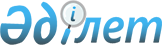 Об утверждении целевых групп лиц, подлежащих скрининговым исследованиям, а также правил, объема и периодичности проведения данных исследованийПриказ и.о. Министра здравоохранения Республики Казахстан от 30 октября 2020 года № ҚР ДСМ-174/2020. Зарегистрирован в Министерстве юстиции Республики Казахстан 2 ноября 2020 года № 21572.
      В соответствии с пунктом 2 статьи 87 Кодекса Республики Казахстан от 7 июля 2020 года "О здоровье народа и системе здравоохранения" ПРИКАЗЫВАЮ:
      1. Утвердить:
      1) целевые группы лиц, подлежащих скрининговым исследованиям согласно приложению 1 к настоящему приказу;
      2) правила, объем и периодичность проведения скрининговых исследований согласно приложению 2 к настоящему приказу.
      2. Департаменту охраны здоровья матери и ребенка Министерства здравоохранения Республики Казахстан в установленном законодательством Республики Казахстан порядке обеспечить:
      1) государственную регистрацию настоящего приказа в Министерстве юстиции Республики Казахстан;
      2) размещение настоящего приказа на интернет-ресурсе Министерства здравоохранения Республики Казахстан после его официального опубликования;
      3) в течение десяти рабочих дней после государственной регистрации настоящего приказа представление в Юридический департамент Министерства здравоохранения Республики Казахстан сведений об исполнении мероприятий, предусмотренных подпунктами 1) и 2) настоящего пункта.
      3. Контроль за исполнением настоящего приказа возложить на курирующего вице-министра здравоохранения Республики Казахстан.
      4. Настоящий приказ вводится в действие по истечении десяти календарных дней после дня его первого официального опубликования. Целевые группы лиц, подлежащие скрининговым исследованиям
      Сноска. Целевые группы подлежащих скрининговым исследованиям - в редакции приказа и.о. Министра здравоохранения РК от 30.11.2022 № ҚР ДСМ-146 (вводится в действие по истечении десяти календарных дней после дня его первого официального опубликования). Дополнительные целевые группы лиц, из числа сельского населения, подлежащие скрининговым исследованиям Правила, объем и периодичность проведения скрининговых исследований
      Сноска. Приложение 2 – в редакции приказа Министра здравоохранения РК от 05.07.2022 № ҚР ДСМ- 65 (вводится в действие по истечении десяти календарных дней после дня его первого официального опубликования).
      Глава 1. Общие положения
      1. Настоящие правила, объем и периодичность проведения скрининговых исследований (далее – Правила) разработаны в соответствии с пунктом 2 статьи 87 Кодекса Республики Казахстан "О здоровье народа и системе здравоохранения" и определяют порядок, объем и периодичность проведения скрининговых исследований.
      2. Термины и определения, используемые в настоящем приказе:
      1) скрининговые исследования – комплекс медицинского обследования населения, не имеющего клинических симптомов и жалоб, с целью выявления и предупреждения развития различных заболеваний на ранней стадии, а также факторов риска их возникновения;
      2) динамическое наблюдение – систематическое наблюдение за состоянием здоровья пациента, а также оказание необходимой медицинской помощи по результатам данного наблюдения;
      3) медицинская информационная система (далее – МИС) — информационная система, обеспечивающая ведение процессов субъектов здравоохранения в электронном формате.
      3. Скрининговые исследования проводятся в организациях здравоохранения, оказывающих амбулаторно-поликлиническую помощь (далее – организации АПП), независимо от форм собственности, в том числе с использованием передвижных медицинских комплексов и медицинских поездов.
      Работодатели создают условия для прохождения скрининговых исследований лицам, подлежащим данным осмотрам, в рамках гарантированного объема бесплатной медицинской помощи и (или) в системе обязательного социального медицинского страхования, а также беспрепятственно отпускают работников для их прохождения в период рабочего времени с сохранением места работы (должности), средней заработной платы в соответствии с трудовым законодательством Республики Казахстан.
      Сноска. Пункт 3 - в редакции приказа Министра здравоохранения РК от 09.06.2023 № 112 (вводится в действие по истечении десяти календарных дней после дня его первого официального опубликования).


      4. Скрининговые исследования проводятся лицам, не состоящим на динамическом наблюдении по соответствующим видам заболеваний.
      Глава 2. Порядок проведения скрининговых исследований
      5. Организации АПП осуществляют скрининговые исследования с последующим динамическим наблюдением и оздоровлением населения.
      6. Для проведения скрининговых исследований организации АПП:
      1) формируют целевые группы лиц, подлежащие скрининговым исследованиям, из числа, прикрепленного к медицинской организации населения;
      2) обеспечивают преемственность с профильными медицинскими организациями для проведения данных исследований;
      3) информируют население о необходимости прохождения скрининговых исследований;
      4) обеспечивают своевременное внесение данных в МИС;
      5) проводят ежемесячный анализ проведенных скрининговых исследований с предоставлением информации в местные органы государственного управления здравоохранением до 5 числа месяца, следующим за отчетным.
      7. Проведение скрининговых исследований включает:
      подготовительный этап;
      этап осмотра и (или) исследования;
      заключительный этап.
      Параграф 1. Порядок проведения подготовительного этапа скрининговых исследований
      8. Подготовительный этап осуществляется средним медицинским работником (далее – СМР) организации АПП и включает в себя:
      ежегодное формирование и составление списка целевых групп, подлежащих скрининговым исследованиям в предстоящем году, до 15 ноября календарного года с последующей ежемесячной коррекцией целевых групп;
      оповещение целевых групп населения о необходимости и условиях прохождения скрининговых исследований;
      приглашение целевой группы населения на скрининговые исследования; 
      обеспечение своевременного прохождения скрининговых исследований целевыми группами населения.
      Параграф 2. Порядок проведения этапа осмотра и (или) исследования скрининговых исследований
      9. Этап осмотра и (или) исследования включает в себя первый и второй этапы:
      первый этап проводится СМР либо врачом организации АПП путем:
      проведения опроса по анкете;
      проведение антропометрических измерений (вес, рост, объем талии), вычисление индекса Кетле; 
      второй этап – этап углубленного дообследования, на которое направляется пациент при выявлении изменений на первом этапе скрининговых исследований.
      10. Скрининговые исследования проводятся среди целевых групп населениясогласно приложению 1 настоящего приказа (далее – целевые группы).
      11. Врач или СМР организации АПП по результатам опроса пациента:
      1) проводит профилактическую консультацию и предоставляет пациенту подробные рекомендации по изменению поведения;
      2) направляет пациента в профильную школу здоровья.
      12. По результатам проведенных скрининговых исследований первого этапа при выявлении изменений пациента направляют на второй этап (дообследование).
      СМР либо врач организации АПП формирует в МИС направления на дообследование в зависимости от вида скринингового исследования.
      13. Медицинские работники, подлежащие осмотру на раннее выявление вирусных гепатитов В и С, проходят скрининговые исследования в организациях АПП по месту прикрепления.
      14. Пациенты центров и отделений гемодиализа, гематологии, онкологии, трансплантации, сердечно-сосудистой и легочной хирургии, пациенты, поступающие на плановые оперативные вмешательства, пациенты, получающие гемотрансфузии (в плановом порядке), трансплантацию и пересадку органов (части органов), тканей, половых, фетальных, стволовых клеток и биологических материалов, беременные проходят скрининговые исследования в организациях АПП по месту прикрепления.
      15. Лица из ключевых групп населения, которые подвергаются повышенному риску заражения ВИЧ-инфекцией в силу особенностей образа жизни, проходят скрининговые исследования при обращении для тестирования на ВИЧ-инфекцию в организациях здравоохранения, осуществляющих деятельность в сфере профилактики ВИЧ-инфекции.
      Параграф 3. Порядок проведения заключительного этапа скрининговых исследований
      16. Заключительный этап скрининговых исследований включает в себя анализ результатов скрининговых исследований и постановку на динамическое наблюдение пациентов с выявленной патологией, завершение заполнения данных в МИС, информирование населения о результатах скрининговых исследований.
      17. Выявленные в ходе скрининговых исследований пациенты с хроническими заболеваниями подлежат учету и динамическому наблюдению согласно приказу Министра здравоохранения Республики, Казахстан от 23сентября 2020 года № ҚР ДСМ-109/2020 "Об утверждении перечня хронических заболеваний, подлежащих динамическому наблюдению" (зарегистрирован в Реестре государственной регистрации нормативных правовых актов под № 21262).
      При выявлении острых заболеваний проводится обследование, назначается лечение с последующей оценкой состояния здоровья пациента до полного выздоровления.
      На заключительном этапе врач организации АПП вносит в МИС результаты скрининговых исследований с выделением поведенческих факторов риска, заключительного диагноза, представляет рекомендации по дообследованию, наблюдению, также указывает основания завершения скрининга: завершение скрининговых исследований, истечение сроков скрининга, смерть пациента, прикрепление к другой организации АПП.
      При отсутствии технической возможности медицинская документация оформляется в бумажном виде с последующим внесением в МИС не позднее одного календарного месяца.
      Глава 3. Объем и периодичность проведения скрининговых исследований
      18. Объем скрининговых исследований для целевых групп, подлежащих скрининговым исследованиям и раннему выявлению вирусных гепатитов В и С населения проводится организациями АПП, имеющими лицензию на вид деятельности в сфере здравоохранения в соответствии с Законом Республики Казахстан "О разрешениях и уведомлениях" согласно приложениям 1, 2 к настоящим Правилам.
      19. Периодичность и сроки завершения скрининговых исследований населения осуществляются согласно приложению 3 к настоящим Правилам.
      20. Проведение скрининговых исследований групп риска на раннее выявление вирусных гепатитов В и С осуществляется в сроки согласно приложению 4 к настоящим Правилам. Объем скрининговых исследований целевых групп населения
      Сноска. Приложение 1 - в редакции приказа Министра здравоохранения РК от 09.06.2023 № 112 (вводится в действие по истечении десяти календарных дней после дня его первого официального опубликования). Объем скрининговых исследований целевых групп населения для дополнительных скринингов сельского населения
      Расшифровка аббревиатур: Объем скрининговых исследований целевых групп населения, подлежащих скрининговым исследованиям на раннее выявление вирусных гепатитов В и С и онкологических заболеваний
      Сноска. Приложение 2 - в редакции приказа и.о. Министра здравоохранения РК от 30.11.2022 № ҚР ДСМ-146 (вводится в действие по истечении десяти календарных дней после дня его первого официального опубликования). Периодичность и сроки завершения скрининговых исследований населения
      Сноска. Приложение 3 - в редакции приказа и.о. Министра здравоохранения РК от 30.11.2022 № ҚР ДСМ-146 (вводится в действие по истечении десяти календарных дней после дня его первого официального опубликования). Периодичность и сроки завершения дополнительных скрининговых исследований для сельского населения
      Приложение 4к правилам, объемуи периодичности проведенияскрининговых исследований
      Сроки проведения скрининговых исследований групп риска на раннее выявление вирусных гепатитов В и С
					© 2012. РГП на ПХВ «Институт законодательства и правовой информации Республики Казахстан» Министерства юстиции Республики Казахстан
				
      Исполняющий обязанностиминистра здравоохраненияРеспублики Казахстан 

А. Ғиният
Приложение 1
к приказу исполняющего обязанности
Министра здравоохранения
Республики Казахстан
от 30 октября 2020 года № ҚР ДСМ-174/2020
№ п/п

Целевая группа

Вид скрининговых исследований

1
Мужчины и женщины в возрасте от 30 до 70 лет, проходящие скрининговые исследования, не состоящие на динамическом наблюдении с артериальной гипертонией, ишемической болезнью сердца, сахарным диабетом, глаукомой
На раннее выявление артериальной гипертонии, ишемической болезни сердца, сахарного диабета, глаукомы и поведенческих факторов риска
2
Женщины в возрасте от 30 до 70 лет, проходящие скрининговые исследования, не состоящие на динамическом наблюдении с злокачественными новообразованиями шейки матки
На раннее выявление рака шейки матки
3
Женщины в возрасте от 40 до 70 лет, проходящие скрининговые исследования, не состоящие на динамическом наблюдении с злокачественными новообразованиями молочной железы
На раннее выявление рака молочной железы
4
Мужчины и женщины в возрасте от 50 до 70 лет, проходящие скрининговые исследования, не состоящие на динамическом наблюдении с доброкачественными и злокачественными новообразованиями толстой кишки
На раннее выявление колоректального рака
5
Группы риска:
1) медицинские работники:
- организаций службы крови, проводящие инвазивные процедуры, участвующие в переработке крови; занимающиеся гемодиализом;
- хирургического, стоматологического, гинекологического, акушерского, гематологического профилей, также проводящие инвазивные методы диагностики и лечения;
-клинических, иммунологических, вирусологических, бактериологических, паразитологических лабораторий;
2) пациенты, поступающие на плановые и экстренные оперативные вмешательства;
3) пациенты центров и отделений гемодиализа, гематологии, онкологии, трансплантации, сердечно-сосудистой и легочной хирургии;
4) пациенты, получающие гемотрансфузии, трансплантацию и пересадку органов (части органов), тканей, половых, фетальных, стволовых клеток и биологических материалов;
5) беременные женщины;
6) лица из ключевых групп населения, которые подвергаются повышенному риску заражения ВИЧ-инфекцией в силу особенностей образа жизни.
На раннее выявление вирусных гепатитов В и С (2 этапное)
6
Группы риска:
1) медицинские работники:
- организаций службы крови, проводящие инвазивные процедуры, участвующие в переработке крови; занимающиеся гемодиализом;
- хирургического, стоматологического, гинекологического, акушерского, гематологического профилей, также проводящие инвазивные методы диагностики и лечения;
-клинических, иммунологических, вирусологических, бактериологических, паразитологических лабораторий;
2) пациенты, поступающие на плановые и экстренные оперативные вмешательства;
3) пациенты центров и отделений гемодиализа, гематологии, онкологии, трансплантации, сердечно-сосудистой и легочной хирургии;
4) пациенты, получающие гемотрансфузии, трансплантацию и пересадку органов (части органов), тканей, половых, фетальных, стволовых клеток и биологических материалов;
5) беременные женщины;
6) лица из ключевых групп населения, которые подвергаются повышенному риску заражения ВИЧ-инфекцией в силу особенностей образа жизни.
На раннее выявление вирусных гепатитов В и С (1 этапное)
№ п/п

Целевая группа

Вид скрининговых исследований

7
Мужчины и женщины в возрасте от 18 до 29 лет, проходящие скрининговые исследования, не состоящие на динамическом наблюдении с артериальной гипертонией, ишемической болезнью сердца
На раннее выявление поведенческих факторов риска, артериальной гипертонии, 
ишемической болезни сердца
8
Мужчины и женщины в возрасте от 18 до 29 лет, проходящие скрининговые исследования, не состоящие на динамическом наблюдении с сахарным диабетом
На раннее выявление сахарного диабета
9
Мужчины и женщины в возрасте от 18 до 29 лет, проходящие скрининговые исследования, не состоящие на динамическом наблюдении с глаукомой
На раннее выявление глаукомы
10
Мужчины и женщины в возрасте от 18 до 70 лет, проходящие скрининговые исследования, не состоящие на динамическом наблюдении с заболеваниями желудочно-кишечного тракта
На раннее выявление заболеваний желудочно-кишечного тракта
11
Мужчины и женщины в возрасте от 18 до 70 лет, проходящие скрининговые исследования, не состоящие на динамическом наблюдении с хроническим заболеванием почек
На раннее выявление хронических заболеваний почек
12
Мужчины и женщины в возрасте от 50 до 70 лет, проходящие скрининговые исследования, не состоящие на динамическом наблюдении со злокачественными заболеваниями органов дыхания и туберкулезом легких
На раннее выявление заболеваний органов дыхания
13
Мужчины в возрасте от 55 до 70 лет, проходящие скрининговые исследования, не состоящие на динамическом наблюдении с злокачественным заболеванием предстательной железы
На раннее выявление рака предстательной железыПриложение 2
к приказу
Исполняющий обязанности
министра здравоохранения
Республики Казахстан
от 30 октября 2020 года № ҚР ДСМ-174/2020Приложение 1 
к порядку, объему
и периодичности проведения
скрининговых исследований
№
Целевая группа и вид скрининговых исследований
Объем скрининговых исследований
Наименование пакета услуг
1
Мужчины и женщины в возрасте от 30 до 70 лет, подлежащие скрининговым исследованиям на раннее выявление артериальной гипертонии, ишемической болезни сердца, сахарного диабета, глаукомы, поведенческих факторов риска
Прием: Сестра медицинская либо фельдшер
ГОБМП
1
Мужчины и женщины в возрасте от 30 до 70 лет, подлежащие скрининговым исследованиям на раннее выявление артериальной гипертонии, ишемической болезни сердца, сахарного диабета, глаукомы, поведенческих факторов риска
Измерение внутриглазного давления по Маклакову или бесконтактная пневмотонометрия
ГОБМП
1
Мужчины и женщины в возрасте от 30 до 70 лет, подлежащие скрининговым исследованиям на раннее выявление артериальной гипертонии, ишемической болезни сердца, сахарного диабета, глаукомы, поведенческих факторов риска
Определение общего холестерина в сыворотке крови экспресс методом
ГОБМП
1
Мужчины и женщины в возрасте от 30 до 70 лет, подлежащие скрининговым исследованиям на раннее выявление артериальной гипертонии, ишемической болезни сердца, сахарного диабета, глаукомы, поведенческих факторов риска
Определение глюкозы в сыворотке крови экспресс методом
ГОБМП
1
Мужчины и женщины в возрасте от 30 до 70 лет, подлежащие скрининговым исследованиям на раннее выявление артериальной гипертонии, ишемической болезни сердца, сахарного диабета, глаукомы, поведенческих факторов риска
Прием: Терапевт, Семейный врач либо Врач общей практики
ГОБМП
1
Мужчины и женщины в возрасте от 30 до 70 лет, подлежащие скрининговым исследованиям на раннее выявление артериальной гипертонии, ишемической болезни сердца, сахарного диабета, глаукомы, поведенческих факторов риска
Электрокардиографическое исследование (в 12 отведениях) с расшифровкой
ГОБМП
1
Мужчины и женщины в возрасте от 30 до 70 лет, подлежащие скрининговым исследованиям на раннее выявление артериальной гипертонии, ишемической болезни сердца, сахарного диабета, глаукомы, поведенческих факторов риска
Консультация: Кардиолог
ОСМС
1
Мужчины и женщины в возрасте от 30 до 70 лет, подлежащие скрининговым исследованиям на раннее выявление артериальной гипертонии, ишемической болезни сердца, сахарного диабета, глаукомы, поведенческих факторов риска
Консультация: Эндокринолог
ОСМС
1
Мужчины и женщины в возрасте от 30 до 70 лет, подлежащие скрининговым исследованиям на раннее выявление артериальной гипертонии, ишемической болезни сердца, сахарного диабета, глаукомы, поведенческих факторов риска
Консультация: Офтальмолог
ОСМС
№
Целевая группа
Объем скрининговых исследований
Наименование пакета услуг
2
Мужчины и женщины в возрасте от 18 до 29 лет, подлежащие скрининговым исследованиям на раннее выявление артериальной гипертонии, ишемической болезни сердца, поведенческих факторов риска 1 раз в год
Прием: Терапевт, Семейный врач или Врач общей практики
ГОБМП
2
Мужчины и женщины в возрасте от 18 до 29 лет, подлежащие скрининговым исследованиям на раннее выявление артериальной гипертонии, ишемической болезни сердца, поведенческих факторов риска 1 раз в год
Прием: Сестра медицинская, фельдшер
ГОБМП
2
Мужчины и женщины в возрасте от 18 до 29 лет, подлежащие скрининговым исследованиям на раннее выявление артериальной гипертонии, ишемической болезни сердца, поведенческих факторов риска 1 раз в год
Определение общего холестерина в сыворотке крови экспресс методом
ГОБМП
2
Мужчины и женщины в возрасте от 18 до 29 лет, подлежащие скрининговым исследованиям на раннее выявление артериальной гипертонии, ишемической болезни сердца, поведенческих факторов риска 1 раз в год
Определение липопротеидов высокой плотности в сыворотке крови на анализаторе
ГОБМП
2
Мужчины и женщины в возрасте от 18 до 29 лет, подлежащие скрининговым исследованиям на раннее выявление артериальной гипертонии, ишемической болезни сердца, поведенческих факторов риска 1 раз в год
Электрокардиографическое исследование (в 12 отведениях) с расшифровкой
ГОБМП
2
Мужчины и женщины в возрасте от 18 до 29 лет, подлежащие скрининговым исследованиям на раннее выявление артериальной гипертонии, ишемической болезни сердца, поведенческих факторов риска 1 раз в год
Консультация: Кардиолог
ОСМС
3
Мужчины и женщины в возрасте от 18 до 29 лет, подлежащие скрининговым исследованиям на раннее выявление сахарного диабета 1 раз в год
Прием: Терапевт, Семейный врач или Врач общей практики
ГОБМП
3
Мужчины и женщины в возрасте от 18 до 29 лет, подлежащие скрининговым исследованиям на раннее выявление сахарного диабета 1 раз в год
Прием: Сестра медицинская либо фельдшер
ГОБМП
3
Мужчины и женщины в возрасте от 18 до 29 лет, подлежащие скрининговым исследованиям на раннее выявление сахарного диабета 1 раз в год
Определение глюкозы в сыворотке крови экспресс методом или определение липопротеидов высокой плотности в сыворотке крови ручным методом
ГОБМП
3
Мужчины и женщины в возрасте от 18 до 29 лет, подлежащие скрининговым исследованиям на раннее выявление сахарного диабета 1 раз в год
Определение гликолизированного гемоглобина в крови на анализаторе
ОСМС
3
Мужчины и женщины в возрасте от 18 до 29 лет, подлежащие скрининговым исследованиям на раннее выявление сахарного диабета 1 раз в год
УЗИ щитовидной железы
ОСМС
3
Мужчины и женщины в возрасте от 18 до 29 лет, подлежащие скрининговым исследованиям на раннее выявление сахарного диабета 1 раз в год
Консультация: Эндокринолог
ОСМС
4
Мужчины и женщины в возрасте от 18 до 29 лет, подлежащие скрининговым исследованиям на раннее выявление глаукомы 1 раз в год
Прием: Терапевт, Семейный врач или Врач общей практики
ГОБМП
4
Мужчины и женщины в возрасте от 18 до 29 лет, подлежащие скрининговым исследованиям на раннее выявление глаукомы 1 раз в год
Прием: Сестра медицинская либо фельдшер
ГОБМП
4
Мужчины и женщины в возрасте от 18 до 29 лет, подлежащие скрининговым исследованиям на раннее выявление глаукомы 1 раз в год
Измерение внутриглазного давления по Маклакову (1 глаз)
ГОБМП
4
Мужчины и женщины в возрасте от 18 до 29 лет, подлежащие скрининговым исследованиям на раннее выявление глаукомы 1 раз в год
Консультация: Офтальмолог
ОСМС
5
Мужчины и женщины в возрасте от 50 до 70 лет, подлежащие скрининговым исследованиям на раннее выявление заболеваний органов дыхания 1 раз в год
Прием: Терапевт, Семейный врач или Врач общей практики
ГОБМП
5
Мужчины и женщины в возрасте от 50 до 70 лет, подлежащие скрининговым исследованиям на раннее выявление заболеваний органов дыхания 1 раз в год
Прием: Сестра медицинская либо фельдшер
ГОБМП
5
Мужчины и женщины в возрасте от 50 до 70 лет, подлежащие скрининговым исследованиям на раннее выявление заболеваний органов дыхания 1 раз в год
Диагностическая флюорография (1 проекция)
ГОБМП
5
Мужчины и женщины в возрасте от 50 до 70 лет, подлежащие скрининговым исследованиям на раннее выявление заболеваний органов дыхания 1 раз в год
Консультация: Фтизиатр
ГОБМП
5
Мужчины и женщины в возрасте от 50 до 70 лет, подлежащие скрининговым исследованиям на раннее выявление заболеваний органов дыхания 1 раз в год
Рентгенография обзорная органов грудной клетки (1 проекция)
ОСМС
5
Мужчины и женщины в возрасте от 50 до 70 лет, подлежащие скрининговым исследованиям на раннее выявление заболеваний органов дыхания 1 раз в год
Компьютерная томография органов грудной клетки и средостения
ОСМС
5
Мужчины и женщины в возрасте от 50 до 70 лет, подлежащие скрининговым исследованиям на раннее выявление заболеваний органов дыхания 1 раз в год
Консультация: Онколог
ОСМС
6
Мужчины и женщины в возрасте от 18 до 70 лет, подлежащие скрининговым исследованиям на раннее выявление заболеваний желудочно-кишечного тракта 1 раз в год
Прием: Терапевт, Семейный врач или Врач общей практики
ГОБМП
6
Мужчины и женщины в возрасте от 18 до 70 лет, подлежащие скрининговым исследованиям на раннее выявление заболеваний желудочно-кишечного тракта 1 раз в год
Прием: Сестра медицинская либо фельдшер
ГОБМП
6
Мужчины и женщины в возрасте от 18 до 70 лет, подлежащие скрининговым исследованиям на раннее выявление заболеваний желудочно-кишечного тракта 1 раз в год
Определение общего билирубина в сыворотке крови на анализаторе или определение общего билирубина в сыворотке крови ручным методом
ГОБМП
6
Мужчины и женщины в возрасте от 18 до 70 лет, подлежащие скрининговым исследованиям на раннее выявление заболеваний желудочно-кишечного тракта 1 раз в год
Определение аланинаминотрансферазы (АлаТ) в сыворотке крови на анализаторе или определение аланинаминотрансферазы (АлаТ) в сыворотке крови ручным методом
ГОБМП
6
Мужчины и женщины в возрасте от 18 до 70 лет, подлежащие скрининговым исследованиям на раннее выявление заболеваний желудочно-кишечного тракта 1 раз в год
Определение аспартатаминотрансферазы (АсаТ) в сыворотке крови на анализаторе или определение аспартатаминотрансферазы (АсаТ) в сыворотке крови ручным методом
ГОБМП
6
Мужчины и женщины в возрасте от 18 до 70 лет, подлежащие скрининговым исследованиям на раннее выявление заболеваний желудочно-кишечного тракта 1 раз в год
Фиброэзофагогастродуоденоскопия
ОСМС
6
Мужчины и женщины в возрасте от 18 до 70 лет, подлежащие скрининговым исследованиям на раннее выявление заболеваний желудочно-кишечного тракта 1 раз в год
УЗИ гепатобилиопанкреатической области (печень, желчный пузырь, поджелудочная железа, селезенка)
ОСМС
6
Мужчины и женщины в возрасте от 18 до 70 лет, подлежащие скрининговым исследованиям на раннее выявление заболеваний желудочно-кишечного тракта 1 раз в год
Обнаружение скрытой крови в кале (гемокульт-тест) экспресс методом
ОСМС
6
Мужчины и женщины в возрасте от 18 до 70 лет, подлежащие скрининговым исследованиям на раннее выявление заболеваний желудочно-кишечного тракта 1 раз в год
Тотальная видеоколоноскопияскрининговая
ОСМС
6
Мужчины и женщины в возрасте от 18 до 70 лет, подлежащие скрининговым исследованиям на раннее выявление заболеваний желудочно-кишечного тракта 1 раз в год
Консультация: Гастроэнтеролог
ОСМС
7
Мужчины и женщины в возрасте от 18 до 70 лет, подлежащие скрининговым исследованиям на раннее выявление хронических заболеваний почек, 1 раз в год
Прием: Терапевт, Семейный врач или Врач общей практики
ГОБМП
7
Мужчины и женщины в возрасте от 18 до 70 лет, подлежащие скрининговым исследованиям на раннее выявление хронических заболеваний почек, 1 раз в год
Прием: Сестра медицинская или фельдшер
ГОБМП
7
Мужчины и женщины в возрасте от 18 до 70 лет, подлежащие скрининговым исследованиям на раннее выявление хронических заболеваний почек, 1 раз в год
Определение креатинина в сыворотке крови на анализаторе или определение креатинина в сыворотке крови ручным методом
ГОБМП
7
Мужчины и женщины в возрасте от 18 до 70 лет, подлежащие скрининговым исследованиям на раннее выявление хронических заболеваний почек, 1 раз в год
Исследование общего анализа мочи на анализаторе (физико-химические свойства с подсчетом количества клеточных элементов мочевого осадка) или исследование мочи общеклиническое (общий анализ мочи) ручным методом
ГОБМП
7
Мужчины и женщины в возрасте от 18 до 70 лет, подлежащие скрининговым исследованиям на раннее выявление хронических заболеваний почек, 1 раз в год
УЗИ почек, мочевого пузыря с определением остаточной мочи
ГОБМП
7
Мужчины и женщины в возрасте от 18 до 70 лет, подлежащие скрининговым исследованиям на раннее выявление хронических заболеваний почек, 1 раз в год
Консультация: Уролог
ГОБМП
7
Мужчины и женщины в возрасте от 18 до 70 лет, подлежащие скрининговым исследованиям на раннее выявление хронических заболеваний почек, 1 раз в год
Консультация: Нефролог
ГОБМП
8
Мужчины в возрасте от 55 до 70 лет, подлежащие скрининговым исследованиям на раннее выявление рака предстательной железы 1 раз в 2 года
Прием: Терапевт, Семейный врач или Врач общей практики
ГОБМП
8
Мужчины в возрасте от 55 до 70 лет, подлежащие скрининговым исследованиям на раннее выявление рака предстательной железы 1 раз в 2 года
Прием: Сестра медицинская либо фельдшер
ГОБМП
8
Мужчины в возрасте от 55 до 70 лет, подлежащие скрининговым исследованиям на раннее выявление рака предстательной железы 1 раз в 2 года
Определение общего простат-специфический антиген (ПСА) в сыворотке крови ИФА-методом
ОСМС
8
Мужчины в возрасте от 55 до 70 лет, подлежащие скрининговым исследованиям на раннее выявление рака предстательной железы 1 раз в 2 года
Трансабдоминальное УЗИ предстательной железы и мочевого пузыря с определением остаточной мочи или УЗИ трансректальное предстательной железы
ОСМС
8
Мужчины в возрасте от 55 до 70 лет, подлежащие скрининговым исследованиям на раннее выявление рака предстательной железы 1 раз в 2 года
Гистологическое исследование 1 блок-препарата операционно-биопсийного материала 3 категории сложности
ОСМС
8
Мужчины в возрасте от 55 до 70 лет, подлежащие скрининговым исследованиям на раннее выявление рака предстательной железы 1 раз в 2 года
Консультация: Хирург
ОСМС
8
Мужчины в возрасте от 55 до 70 лет, подлежащие скрининговым исследованиям на раннее выявление рака предстательной железы 1 раз в 2 года
Консультация: Уролог
ОСМС
9
Женщины в возрасте от 40 до 70 лет, подлежащие скрининговым исследованиям на раннее выявление рака молочной железы
Консультация: Акушер-гинеколог
ОСМС
9
Женщины в возрасте от 40 до 70 лет, подлежащие скрининговым исследованиям на раннее выявление рака молочной железы
Консультация (2 читка рентгенограммы): Рентгенолог
ОСМС
9
Женщины в возрасте от 40 до 70 лет, подлежащие скрининговым исследованиям на раннее выявление рака молочной железы
Консультация: Онколог или Онколог-хирург
ОСМС
9
Женщины в возрасте от 40 до 70 лет, подлежащие скрининговым исследованиям на раннее выявление рака молочной железы
Консультация: Маммолог
ОСМС
9
Женщины в возрасте от 40 до 70 лет, подлежащие скрининговым исследованиям на раннее выявление рака молочной железы
УЗИ молочных желез
ОСМС
9
Женщины в возрасте от 40 до 70 лет, подлежащие скрининговым исследованиям на раннее выявление рака молочной железы
Прицельная маммография (1 проекция)
ОСМС
9
Женщины в возрасте от 40 до 70 лет, подлежащие скрининговым исследованиям на раннее выявление рака молочной железы
Пункционная/аспирационная биопсия под стереотаксическим контролем
ОСМС
9
Женщины в возрасте от 40 до 70 лет, подлежащие скрининговым исследованиям на раннее выявление рака молочной железы
Трепанобиопсия
ОСМС
9
Женщины в возрасте от 40 до 70 лет, подлежащие скрининговым исследованиям на раннее выявление рака молочной железы
Гистологическое исследование 1 блок-препарата операционно-биопсийного материала 3 категории сложности
ОСМС
9
Женщины в возрасте от 40 до 70 лет, подлежащие скрининговым исследованиям на раннее выявление рака молочной железы
Прием: Терапевт, Семейный врач или Врач общей практики
ГОБМП
9
Женщины в возрасте от 40 до 70 лет, подлежащие скрининговым исследованиям на раннее выявление рака молочной железы
Прием: Сестра медицинская, фельдшер или акушерка
ГОБМП
9
Женщины в возрасте от 40 до 70 лет, подлежащие скрининговым исследованиям на раннее выявление рака молочной железы
Маммография (4 снимка)
ГОБМП
ГОБМП
-
Гарантированный объем бесплатной медицинской помощи
ИФА
-
Имунноферментный анализ 
ОСМС
-
Обязательное социальное медицинское страхование
ПСА
-
Простатический специфический антиген
УЗИ
-
Ультразвуковое исследованиеПриложение 2 к порядку,
объему и периодичности
проведения скрининговых
исследований
№

Целевая группа и вид скрининговых исследований

Наименование услуги

Наименование пакета услуг

3
Женщины в возрасте от 40 до 70 лет, подлежащие скрининговым исследованиям на раннее выявление рака молочной железы 
Консультация: Акушер-гинеколог
ОСМС
3
Женщины в возрасте от 40 до 70 лет, подлежащие скрининговым исследованиям на раннее выявление рака молочной железы 
Консультация (2 читка рентгенограммы): Рентгенолог
ОСМС
3
Женщины в возрасте от 40 до 70 лет, подлежащие скрининговым исследованиям на раннее выявление рака молочной железы 
Консультация: Онколог или Онколог-хирург
ОСМС
3
Женщины в возрасте от 40 до 70 лет, подлежащие скрининговым исследованиям на раннее выявление рака молочной железы 
Консультация: Маммолог
ОСМС
3
Женщины в возрасте от 40 до 70 лет, подлежащие скрининговым исследованиям на раннее выявление рака молочной железы 
УЗИ молочных желез
ОСМС
3
Женщины в возрасте от 40 до 70 лет, подлежащие скрининговым исследованиям на раннее выявление рака молочной железы 
Прицельная маммография (1 проекция)
ОСМС
3
Женщины в возрасте от 40 до 70 лет, подлежащие скрининговым исследованиям на раннее выявление рака молочной железы 
Пункционная/аспирационная биопсия под стереотаксическим контролем
ОСМС
3
Женщины в возрасте от 40 до 70 лет, подлежащие скрининговым исследованиям на раннее выявление рака молочной железы 
Трепанобиопсия
ОСМС
3
Женщины в возрасте от 40 до 70 лет, подлежащие скрининговым исследованиям на раннее выявление рака молочной железы 
Гистологическое исследование 1 блок-препарата операционно-биопсийного материала 3 категории сложности
ОСМС
3
Женщины в возрасте от 40 до 70 лет, подлежащие скрининговым исследованиям на раннее выявление рака молочной железы 
Маммография (4 снимка)
ОСМС
3
Женщины в возрасте от 40 до 70 лет, подлежащие скрининговым исследованиям на раннее выявление рака молочной железы 
Прием: Терапевт, Семейный врач либо Врач общей практики
ГОБМП
3
Женщины в возрасте от 40 до 70 лет, подлежащие скрининговым исследованиям на раннее выявление рака молочной железы 
Прием: Сестра медицинская либо фельдшер либо акушерка
ГОБМП
2
Женщины в возрасте от 30 до 70 лет, подлежащие скрининговым исследованиям на раннее выявление рака шейки матки 
Консультация: Акушер-гинеколог
ОСМС
2
Женщины в возрасте от 30 до 70 лет, подлежащие скрининговым исследованиям на раннее выявление рака шейки матки 
Консультация: Онколог либо онколог-хирург либо онколог-гинеколог
ОСМС
2
Женщины в возрасте от 30 до 70 лет, подлежащие скрининговым исследованиям на раннее выявление рака шейки матки 
Видеокольпоскопия либо кольпоскопия
ОСМС
2
Женщины в возрасте от 30 до 70 лет, подлежащие скрининговым исследованиям на раннее выявление рака шейки матки 
Биопсия шейки матки
ОСМС
2
Женщины в возрасте от 30 до 70 лет, подлежащие скрининговым исследованиям на раннее выявление рака шейки матки 
Гистологическое исследование 1 блок-препарата операционно-биопсийного материала 3 категории сложности
ОСМС
2
Женщины в возрасте от 30 до 70 лет, подлежащие скрининговым исследованиям на раннее выявление рака шейки матки 
Цитологическое исследование мазка из шейки матки ПАП-тест либо цитологическое исследование мазка из шейки матки ПАП-тест на аппарате жидкостной цитологии
ОСМС
2
Женщины в возрасте от 30 до 70 лет, подлежащие скрининговым исследованиям на раннее выявление рака шейки матки 
Прием: Терапевт, Семейный врач либо Врач общей практики
ГОБМП
2
Женщины в возрасте от 30 до 70 лет, подлежащие скрининговым исследованиям на раннее выявление рака шейки матки 
Прием: Сестра медицинская либо фельдшер либо акушерка
ГОБМП
2
Женщины в возрасте от 30 до 70 лет, подлежащие скрининговым исследованиям на раннее выявление рака шейки матки 
Забор мазка на онкоцитологию
ГОБМП
4
Мужчины и женщины в возрасте от 50 до 70 лет, подлежащие скрининговым исследованиям на раннее выявление колоректального рака 
Прием: Сестра медицинская либо фельдшер
ГОБМП
4
Мужчины и женщины в возрасте от 50 до 70 лет, подлежащие скрининговым исследованиям на раннее выявление колоректального рака 
Прием: Терапевт, Семейный врач либо Врач общей практики
ГОБМП
4
Мужчины и женщины в возрасте от 50 до 70 лет, подлежащие скрининговым исследованиям на раннее выявление колоректального рака 
Обнаружение скрытой крови в кале (гемокульт-тест) экспресс методом
ОСМС
4
Мужчины и женщины в возрасте от 50 до 70 лет, подлежащие скрининговым исследованиям на раннее выявление колоректального рака 
Тотальная видеоколоноскопияскрининговая
ОСМС
4
Мужчины и женщины в возрасте от 50 до 70 лет, подлежащие скрининговым исследованиям на раннее выявление колоректального рака 
Эндоскопическая щипковая биопсия
ОСМС
4
Мужчины и женщины в возрасте от 50 до 70 лет, подлежащие скрининговым исследованиям на раннее выявление колоректального рака 
Гистологическое исследование 1 блок-препарата операционно-биопсийного материала 3 категории сложности
ОСМС
4
Мужчины и женщины в возрасте от 50 до 70 лет, подлежащие скрининговым исследованиям на раннее выявление колоректального рака 
Консультация: Онколог
ОСМС
4
Мужчины и женщины в возрасте от 50 до 70 лет, подлежащие скрининговым исследованиям на раннее выявление колоректального рака 
Консультация: Хирург
ОСМС
4
Мужчины и женщины в возрасте от 50 до 70 лет, подлежащие скрининговым исследованиям на раннее выявление колоректального рака 
Консультация: Гастроэнтеролог
ОСМС
4
Мужчины и женщины в возрасте от 50 до 70 лет, подлежащие скрининговым исследованиям на раннее выявление колоректального рака 
Консультация: Проктолог
ОСМС
5
Скрининговые исследования лиц из групп риска (2 этапное) на раннее выявление вирусных гепатитов В и С
Прием: Сестра медицинская либо фельдшер либо акушерка
ГОБМП
5
Скрининговые исследования лиц из групп риска (2 этапное) на раннее выявление вирусных гепатитов В и С
Прием: Терапевт, Семейный врач либо Врач общей практики
ГОБМП
5
Скрининговые исследования лиц из групп риска (2 этапное) на раннее выявление вирусных гепатитов В и С
Забор крови из вены
ГОБМП
5
Скрининговые исследования лиц из групп риска (2 этапное) на раннее выявление вирусных гепатитов В и С
Определение HbsAg в сыворотке крови ИФА-методом
ОСМС
5
Скрининговые исследования лиц из групп риска (2 этапное) на раннее выявление вирусных гепатитов В и С
Определение суммарных антител к вирусу гепатита C в сыворотке крови ИФА-методом
ОСМС
5
Скрининговые исследования лиц из групп риска (2 этапное) на раннее выявление вирусных гепатитов В и С
Обнаружение РНК вируса гепатита C в биологическом материале методом ПЦР качественное
ОСМС
6
Скрининговые исследования иммунокомпреметированных лиц, из групп риска (1 этапное) на раннее выявление вирусных гепатитов В и С
Прием: Сестра медицинская либо фельдшер либо акушерка
ГОБМП
6
Скрининговые исследования иммунокомпреметированных лиц, из групп риска (1 этапное) на раннее выявление вирусных гепатитов В и С
Забор крови из вены
ГОБМП
6
Скрининговые исследования иммунокомпреметированных лиц, из групп риска (1 этапное) на раннее выявление вирусных гепатитов В и С
Прием: Терапевт, Семейный врач либо Врач общей практики
ГОБМП
6
Скрининговые исследования иммунокомпреметированных лиц, из групп риска (1 этапное) на раннее выявление вирусных гепатитов В и С
Определение HbsAg в сыворотке крови ИФА-методом
ОСМС
6
Скрининговые исследования иммунокомпреметированных лиц, из групп риска (1 этапное) на раннее выявление вирусных гепатитов В и С
Определение IgG к HbsAg в сыворотке крови ИФА-методом
ОСМС
6
Скрининговые исследования иммунокомпреметированных лиц, из групп риска (1 этапное) на раннее выявление вирусных гепатитов В и С
Определение IgM к HbsAg в сыворотке крови ИФА-методом
ОСМС
6
Скрининговые исследования иммунокомпреметированных лиц, из групп риска (1 этапное) на раннее выявление вирусных гепатитов В и С
Определение суммарных антител к вирусу гепатита C в сыворотке крови ИФА-методом
ОСМС
6
Скрининговые исследования иммунокомпреметированных лиц, из групп риска (1 этапное) на раннее выявление вирусных гепатитов В и С
Обнаружение РНК вируса гепатита C в биологическом материале методом ПЦР качественное
ОСМСПриложение 3 к порядку,
объему и периодичности проведения
скрининговых исследований
№

Наименование целевой группы

Периодичность

Срок завершения исследования

1
Мужчины и женщины в возрасте от 30 до 70 лет, подлежащие скрининговым исследованиям на раннее выявление артериальной гипертонии, ишемической болезни сердца, сахарного диабета, глаукомы, поведенческих факторов риска
1 раз в 2 года
60 дней
2
Женщины в возрасте от 30 до 70 лет, подлежащие скрининговым исследованиям на раннее выявление рака шейки матки
1 раз в 4 года
60 дней
3
Женщины в возрасте от 40 до 70 лет, подлежащие скрининговым исследованиям на раннее выявление рака молочной железы
1 раз в 2 года
60 дней
4
Мужчины и женщины в возрасте от 50 до 70 лет, подлежащие скрининговым исследованиям на раннее выявление колоректального рака
1 раз в 2 года
60 дней
5
Декретированные категории граждан (2 этапное) на раннее выявление вирусных гепатитов В и С
не чаще 1 раза в 6 месяцев
3 месяца
6
Иммунокомпрометированные декретированные категории граждан (1 этапное) на раннее выявление вирусных гепатитов В и С
не чаще 1 раза в 6 месяцев
3 месяца
№

Наименование целевой группы

Периодичность

Срок завершения исследования

7
Мужчины и женщины в возрасте от 18 до 29 лет, подлежащие скрининговым исследованиям на раннее выявление артериальной гипертонии, ишемической болезни сердца и поведенческих факторов риска
1 раз в год
60 дней
8
Мужчины и женщины в возрасте от 18 до 29 лет подлежащие скрининговым исследованиям на раннее выявление сахарного диабета
1 раз в год
60 дней
9
Мужчины и женщины в возрасте от 18 до 29 лет подлежащие скрининговым исследованиям на раннее выявление глаукомы
1 раз в год
60 дней
10
Мужчины и женщины в возрасте от 50 до 70 лет подлежащие скрининговым исследованиям на раннее выявление заболеваний органов дыхания
1 раз в год
30 дней
11
Мужчины и женщины в возрасте от 18 до 70 лет подлежащие скрининговым исследованиям на раннее выявление заболеваний желудочно-кишечного
1 раз в год
60 дней
12
Мужчины и женщины в возрасте от 18 до 70 лет подлежащие скрининговым исследованиям на раннее выявление хронических заболеваний почек
1 раз в год
60 дней
13
Мужчины в возрасте от 55 до 70 лет, подлежащие скрининговым исследованиям на раннее выявление рака предстательной железы
1 раз в год
60 дней
№ п/п
Сроки проведения скрининговых исследований групп риска на раннее выявление вирусных гепатитов В и С
Группа риска
1
При поступлении на работу и далее один раз в шесть месяцев
Медицинские работники:
организаций службы крови, проводящие инвазивные процедуры, участвующие в переработке крови; занимающиеся гемодиализом;
хирургического, стоматологического, гинекологического, акушерского, гематологического профилей, также проводящие инвазивные методы диагностики и лечения;
клинических, иммунологических, вирусологических, бактериологических, паразитологических лабораторий
2
Перед оперативным вмешательством и через шесть месяцев после оперативного вмешательства
Пациенты, поступающие на плановые и экстренные оперативные вмешательства
3
При поступлении на госпитализацию и через шесть месяцев после госпитализации
Пациенты центров и отделений гемодиализа, гематологии, онкологии, трансплантации, сердечно-сосудистой и легочной хирургии
4
Перед проведением и через шесть месяцев после проведения гемотрансфузий, трансплантации и пересадки органов (части органов), тканей, половых, фетальных, стволовых клеток и биологических материалов
Пациенты, получающие гемотрансфузии, трансплантацию и пересадку органов (части органов), тканей, половых, фетальных, стволовых клеток и биологических материалов
5
При постановке на учет и перед родами при отсутствии обследования на вирусный гепатит
Беременные женщины
6
При обращении для тестирования на ВИЧ-инфекцию, не чаще, чем 1 раз в шесть месяцев
Лица из ключевых групп населения, которые подвергаются повышенному риску заражения ВИЧ-инфекцией в силу особенностей образа жизни